О проведении профилактической операции «Жилище – 2019» на территории сельского поселения Ростовский сельсовет муниципального района Мечетлинский район Республики БашкортостанВ соответствии с Федеральными законами от 21 декабря 1994 года           № 69-ФЗ «О пожарной безопасности», от 22 июля 2008 года № 123-ФЗ «Технический регламент о требованиях пожарной безопасности», от 6 октября 2003 года № 131-ФЗ «Об общих принципах организации местного самоуправления в Российской Федерации», в целях предупреждения пожаров в местах проживания людей, а также проведения комплекса превентивных мер по недопущению пожаров, минимизации материальных и социальных потерь ПОСТАНОВЛЯЮ:Утвердить план проведения профилактической операции «Жилище – 2019» на территории сельского поселения Ростовский сельсовет муниципального района Мечетлинский район Республики Башкортостан (приложение № 1).Принять распорядительный документ о создании на территории сельского поселения профилактическую группу по обследованию противопожарного состояния жилищ граждан (Приложение №2). Согласно графика работы профилактических групп, организовать выезд в каждый населенный пункт, указанный в графике, для проверки противопожарного состояния жилых домов граждан и обучения населения мерам пожарной безопасности по месту жительства. Особое внимание уделить жилым домам, в которых проживают граждане, склонные к злоупотреблению спиртных напитков, наркотических средств, одиноких престарелых граждан, многодетных семей.В день работы профилактической группы организовать предоставление в ПСЧ – 86 ФГКУ «28 отряд ФПС по Республике Башкортостан» до 14 часов, отчет по работе профилактической группы на фирменном бланке с подписью главы сельского поселения или лица замещающего его. На территории населенных пунктов провести сходы граждан по вопросам пожарной безопасности, порядка, сбора и участия населения в тушении пожаров, распределения вида инвентаря при сборе на пожар. Граждан, участвующих в сходе, проинструктировать мерам пожарной безопасности под роспись.Контроль за выполнением данного постановления оставляю за собой.Глава сельского поселения                                                             Ф.В.Ахметшин                                                                                                                                                                                               Приложение № 1к постановлению Администрациисельского поселенияРостовский сельсоветмуниципального района Мечетлинский район РБот «22» января 2019 г.  №01ПЛАНпроведения профилактической операции «Жилище – 2019» на территории сельского поселения Ростовский сельсовет муниципального района Мечетлинский район Республики Башкортостан СОСТАВ комиссии профилактической группы по обследованию противопожарного состояния жилищ граждан в сельском поселении Ростовский сельсовет муниципального района Мечетлинский район Республики БашкортостанФархитдинов Тимергазий Сардахович      - депутат сельского поселения,Шарипов Вадим Айдарович                        - слесарь ООО «Газпром»                                                                          газораспределение г. Уфа в с. Месягутово                                                                          Мечетлинская комплексная служба                                                                         (по согласованию),Чинарян Миша Мкртичович            - участковый уполномоченный полиции ОМВД по                                                                Мечетлинскому району РБ (по согласованию),Рамазанов Фанил Исмагилович        - член добровольной пожарной охраны СП Ростовский                                                                               сельсовет (по согласованию),Айсин Урал Тимерьянович             - член добровольной пожарной охраны СП Ростовский                                                                             сельсовет (по согласованию),Сунагатов Вадим Талгатович         - член добровольной пожарной охраны СП Ростовский                                                                             сельсовет (по согласованию).БАШКОРТОСТАН РЕСПУБЛИКА№ЫМ»СЕТЛЕ РАЙОНЫМУНИЦИПАЛЬ РАЙОНЫНЫ*РОСТОВ АУЫЛ БИЛ»М»3ХАКИМИ»ТЕБАШКОРТОСТАН РЕСПУБЛИКА№ЫМ»СЕТЛЕ РАЙОНЫМУНИЦИПАЛЬ РАЙОНЫНЫ*РОСТОВ АУЫЛ БИЛ»М»3ХАКИМИ»ТЕ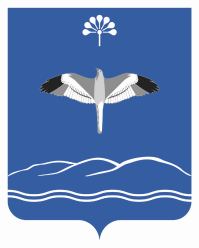 АДМИНИСТРАЦИЯСЕЛЬСКОГО ПОСЕЛЕНИЯРОСТОВСКИЙ СЕЛЬСОВЕТМУНИЦИПАЛЬНОГО РАЙОНАМЕЧЕТЛИНСКИЙ РАЙОНРЕСПУБЛИКИ БАШКОРТОСТАНАДМИНИСТРАЦИЯСЕЛЬСКОГО ПОСЕЛЕНИЯРОСТОВСКИЙ СЕЛЬСОВЕТМУНИЦИПАЛЬНОГО РАЙОНАМЕЧЕТЛИНСКИЙ РАЙОНРЕСПУБЛИКИ БАШКОРТОСТАНСовет урамы,83. Тел2ш ауылы, 452561тел/факс 2-76-19;2-76-89; E-mail:razilyanugmanova@mail.ruСовет урамы,83. Тел2ш ауылы, 452561тел/факс 2-76-19;2-76-89; E-mail:razilyanugmanova@mail.ruул. Советская, 83.д.Теляшево, 452561тел/факс 2-76-19;2-76-89; E-mail:razilyanugmanova@mail.ruул. Советская, 83.д.Теляшево, 452561тел/факс 2-76-19;2-76-89; E-mail:razilyanugmanova@mail.ru?АРАР «22» 4инуар 2019 й.?АРАР «22» 4инуар 2019 й.№ 01№ 01                 ПОСТАНОВЛЕНИЕ     «22» января 2019 г.                 ПОСТАНОВЛЕНИЕ     «22» января 2019 г.№ п/пМероприятияСрок исполненияИсполнительПримечанияГлавам администрации сельских поселений муниципального района Мечетлинский район принять распорядительный документ о создании профилактической группы, для проверки противопожарного состояния жилищ граждан и обучения населения мерам пожарной безопасности в быту.29.01.2019Глава сельского поселения                 Провести подворный обход жилищ граждан, в целях проверки противопожарного состояния жилых домов и надворных построек,  в первую очередь, мест проживания взятых на учёт малоимущих, одиноких престарелых граждан и инвалидов, многодетных семей, а также лиц, склонных к злоупотреблению алкогольной продукцией, являющихся потенциальными жертвами пожаров.Постоянно, согласно графика работы профилактических группГлава сельского поселения                 В день работы профилактической группы организовать предоставление в ПСЧ-86  ФГКУ «28 отряд ФПС по Республике Башкортостан» до 14 часов, отчет по работе профилактической группы на фирменном бланке с подписью главы сельского поселения или лица замещающего его.Постоянно, согласно графика работы профилактических группГлава сельского поселения                 Предоставить в ПСЧ-86  ФГКУ «28 отряд ФПС по Республике Башкортостан» и Дуванский межрайонный отдел надзорной деятельности и профилактической работы УНДиПР ГУ МЧС России по РБ обновленные списки одиноко проживающих граждан пожилого возраста, инвалидов, социально неблагополучных и многодетных семей, списки ветхих и заброшенных строений.31.01.2019 г.Глава сельского поселения                 Организовать проведение разъяснительной работы среди населения на сходах граждан и по месту жительства по изучению правил противопожарного режима.ПостоянноГлава сельского поселения,                  Дуванский межрайонный отдел надзорной деятельности и профилактической работы УНДиПР ГУ МЧС России по РБ                          (по согласованию)Принять меры к временной приостановке эксплуатации зданий, помещений, участков электросетей и печей, непосредственно создающих угрозу возникновения пожара и (или) безопасности людей, согласно действующему законодательству.ПостоянноГлава сельского поселения                 Организовать проверки подвальных и чердачных помещений, пустующих и подлежащих сносу строений, гаражей, вагончиков и других мест вероятного сбора лиц, систематически совершающих правонарушения, представляющих оперативный интерес, с целью их выявления и задержания, пресечения преступлений и других правонарушений.ПостоянноСотрудники Отдела МВД России  по Мечетлинскому району                 (по согласованию),глава сельского поселения                 Приложение № 2                                                                                       к постановлению   Администрации                                                                                     главы сельского поселения Ростовский сельсовет                                                                          муниципального района                                                                                          Мечетлинский район                                                                        Республики Башкортостан                                                                           от «22» января 2019 годаАхметшин Фаил Васимович- глава сельского поселения, председатель комиссииНугманова Разиля Рафаэловна- управляющий делами, заместитель председателя комиссии Сафина Гульнара Рашитовна- специалист сельского поселения, секретарь комиссии                                       Члены комиссии  Нигамадьянова Милавша Наиловна-  работник социальной службы   (по согласованию),  Гильметдинова Язиля Фаритовна-  работник социальной службы(по согласованию),